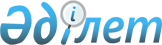 Талдықорған қаласының 2023-2025 жылдарға арналған бюджеті туралыЖетісу облысы Талдықорған қалалық мәслихатының 2022 жылғы 22 желтоқсандағы № 199 шешімі.
      Ескерту. 01.01.2023 бастап қолданысқа енгiзiледi - осы шешімінің 4-тармағымен.
      Қазақстан Республикасының Бюджет кодексінің 9-бабының 2-тармағына, "Қазақстан Республикасындағы жергілікті мемлекеттік басқару және өзін-өзі басқару туралы" Қазақстан Республикасы Заңының 6-бабының 1-тармағының 1) тармақшасына сәйкес, Талдықорған қалалық мәслихаты ШЕШТІ:
      1. 2023-2025 жылдарға арналған қала бюджеті тиісінше осы шешімнің 1, 2, 3-қосымшаларына сәйкес, оның ішінде 2023 жылға келесі көлемдерде бекітілсін:
      1) кірістер 47 447 148 мың теңге, оның ішінде:
      салықтық түсімдер 8 073 454 мың теңге;
      салықтық емес түсімдер 1 343 691 мың теңге;
      негізгі капиталды сатудан түсетін түсімдер 3 961 843 мың теңге;
      трансферттер түсімі 34 068 160 мың теңге;
      2) шығындар 46 555 998 мың теңге;
      3) таза бюджеттік кредиттеу (-) 623 291 мың теңге, оның ішінде:
      бюджеттік кредиттер 55 875 мың теңге;
      бюджеттік кредиттерді өтеу 679 166 мың теңге;
      4) қаржы активтерімен операциялар бойынша сальдо 0 теңге;
      5) бюджет тапшылығы (профициті) 1 514 441 мың теңге;
      6) бюджет тапшылығын қаржыландыру (профицитін пайдалану) (-) 1 514 441 мың теңге, оның ішінде:
      қарыздар түсімі 3 799 950 мың теңге;
      қарыздарды өтеу 6 765 474 мың теңге;
      бюджет қаражатының пайдаланылатын қалдықтары 1 451 083 мың теңге.
      Ескерту. 1-тармақ жаңа редакцияда – Жетісу облысы Талдықорған қалалық мәслихатының 15.11.2023 № 11-67 шешімімен (01.01.2023 бастап қолданысқа енгізіледі).


      2. Талдықорған қаласы әкімдігінің 2023 жылға арналған резерві 200 468 мың теңге сомасында бекітілсін.
      3. 2023 жылға арналған қала бюджетінде қала бюджетінен ауылдық округтердің бюджеттеріне берілетін бюджеттік субвенциялардың көлемі 597 862 мың теңге сомасында көзделсін, оның ішінде:
      Еркін ауылдық округіне 310 584 мың теңге;
      Өтенай ауылдық округіне 287 278 мың теңге.
      4. Осы шешім 2023 жылдың 1 қаңтарынан бастап қолданысқа енгізіледі.
      Ескерту. 1-қосымша жаңа редакцияда – Жетісу облысы Талдықорған қалалық мәслихатының 15.11.2023 № 11-67 шешімімен (01.01.2023 бастап қолданысқа енгізіледі). 2023 жылға арналған қала бюджеті 2024 жылға арналған қала бюджеті 2025 жылға арналған қала бюджеті
					© 2012. Қазақстан Республикасы Әділет министрлігінің «Қазақстан Республикасының Заңнама және құқықтық ақпарат институты» ШЖҚ РМК
				
      Талдықорған қалалық мәслихатының хатшысы

Т. Ахажан
Талдықорған қалалық мәслихатының 2022 жылғы 22 желтоқсандағы № 199 шешіміне 1-қосымша
Санаты
Санаты
Санаты
Санаты
Сынып 
Сынып 
Сынып 
Сомасы
Ішкі 
сынып Атауы
(мың теңге)
I. Кірістер
47 447 148
1
Салықтық түсімдер
8 073 454
1
Табыс салығы
4 017 000
1
 Корпорациялық табыс салығы
2 557 000
2
Жеке табыс салығы
1 460 000
4
Меншiкке салынатын салықтар
1 672 487
1
Мүлiкке салынатын салықтар
682 000
3
Жер салығы
110 000
4
Көлiк құралдарына салынатын салық
880 389
5
Бірыңғай жер салығы
98
5
Тауарларға, жұмыстарға және қызметтерге салынатын ішкі салықтар
937 274
2
Акциздер
47 100
3
Табиғи және басқа да ресурстарды пайдаланғаны үшін түсетін түсімдер
19 674
4
Кәсіпкерлік және кәсіби қызметті жүргізгені үшін алынатын алымдар
870 500
7
Басқа да салықтар
196
1
Басқа да салықтар
196
8
Заңдық маңызы бар әрекеттерді жасағаны және (немесе) оған уәкілеттігі бар мемлекеттік органдар немесе лауазымды адамдар құжаттар бергені үшін алынатын міндетті төлемдер
1 446 497
1
Мемлекеттік баж
1 446 497
2
Салықтық емес түсiмдер
1 343 691
1
Мемлекеттік меншіктен түсетін кірістер
166 765
1
Мемлекеттік кәсіпорындардың таза кірісі бөлігінің түсімдері
105 856
5
Мемлекет меншігіндегі мүлікті жалға беруден түсетін кірістер
60 060
7
Мемлекеттік бюджеттен берілген кредиттер бойынша сыйақылар
849
2
Мемлекеттік бюджеттен қаржыландырылатын мемлекеттік мекемелердің тауарларды (жұмыстарды, қызметтерді) өткізуінен түсетін түсімдер
88
1
Мемлекеттік бюджеттен қаржыландырылатын мемлекеттік мекемелердің тауарларды (жұмыстарды, қызметтерді) өткізуінен түсетін түсімдер
88
3
Мемлекеттік бюджеттен қаржыландырылатын мемлекеттік мекемелер ұйымдастыратын мемлекеттік сатып алуды өткізуден түсетін ақша түсімдері
4 372
1
Мемлекеттік бюджеттен қаржыландырылатын мемлекеттік мекемелер ұйымдастыратын мемлекеттік сатып алуды өткізуден түсетін ақша түсімдері
4 372
4
Мемлекеттік бюджеттен қаржыландырылатын, сондай-ақ Қазақстан Республикасы Ұлттық Банкінің бюджетінен (шығыстар сметасынан) ұсталатын және қаржыландырылатын мемлекеттік мекемелер салатын айыппұлдар, өсімпұлдар, санкциялар, өндіріп алулар
88 006
1
Мұнай секторы ұйымдарынан түсетін түсімдерді қоспағанда, мемлекеттік бюджеттен қаржыландырылатын, сондай-ақ Қазақстан Республикасы Ұлттық Банкінің бюджетінен (шығыстар сметасынан) ұсталатын және қаржыландырылатын мемлекеттік мекемелер салатын айыппұлдар, өсімпұлдар, санкциялар, өндіріп алулар
88 006
6
Басқа да салықтық емес түсiмдер
1 084 460
1
Басқа да салықтық емес түсiмдер
1 084 460
3
Негізгі капиталды сатудан түсетін түсімдер
3 961 843
1
Мемлекеттік мекемелерге бекітілген мемлекеттік мүлікті сату
3 757 019
1
Мемлекеттік мекемелерге бекітілген мемлекеттік мүлікті сату
3 757 019
3
Жерді және материалдық емес активтерді сату
204 824
1
Жерді сату
196 000
2
Материалдық емес активтерді сату 
8 824
4
Трансферттердің түсімдері
34 068 160
1
Төмен тұрған мемлекеттiк басқару органдарынан трансферттер 
326
3
Аудандық маңызы бар қалалардың, ауылдардың, кенттердің, ауылдық округтардың бюджеттерінен трансферттер
326
2
Мемлекеттік басқарудың жоғары тұрған органдарынан түсетін трансферттер
34 067 834
2
Облыстық бюджеттен түсетiн трансферттер
34 067 834
Функционалдық топ
Функционалдық топ
Функционалдық топ
Функционалдық топ
Функционалдық топ
Кіші функция
Кіші функция
Кіші функция
Кіші функция
Бюджеттік бағдарламалардың әкімшісі
Бюджеттік бағдарламалардың әкімшісі
Бюджеттік бағдарламалардың әкімшісі
Сомасы
Бағдарлама
Бағдарлама
(мың теңге)
Атауы
II. Шығындар
46 555 998
01
Жалпы сипаттағы мемлекеттiк қызметтер
1 907 816
1
Мемлекеттiк басқарудың жалпы функцияларын орындайтын өкiлдi, атқарушы және басқа органдар
1 200 461
112
Аудан (облыстық маңызы бар қала) мәслихатының аппараты
68 765
001
Аудан (облыстық маңызы бар қала) мәслихатының қызметін қамтамасыз ету жөніндегі қызметтер
64 165
003
Мемлекеттік органның күрделі шығыстары
4 600
122
Аудан (облыстық маңызы бар қала) әкімінің аппараты
1 131 696
001
Аудан (облыстық маңызы бар қала) әкімінің қызметін қамтамасыз ету жөніндегі қызметтер
1 076 916
003
Мемлекеттік органның күрделі шығыстары
5 160
009
Капитальные расходы подведомственных государственных учереждений
49 620
2
Қаржылық қызмет
89 778
452
Ауданның (облыстық маңызы бар қаланың) қаржы бөлімі
89 778
001
Ауданның (облыстық маңызы бар қаланың) бюджетін орындау және коммуналдық меншігін басқару саласындағы мемлекеттік саясатты іске асыру жөніндегі қызметтер
73 935
003
Салық салу мақсатында мүлікті бағалауды жүргізу
7 886
010
Жекешелендіру, коммуналдық меншікті басқару, жекешелендіруден кейінгі қызмет және осыған байланысты дауларды реттеу 
6 760
018
Мемлекеттік органның күрделі шығыстары
1 197
5
Жоспарлау және статистикалық қызмет
67 179
453
Ауданның (облыстық маңызы бар қаланың) экономика және бюджеттік жоспарлау бөлімі
67 179
001
Экономикалық саясатты, мемлекеттік жоспарлау жүйесін қалыптастыру және дамыту саласындағы мемлекеттік саясатты іске асыру жөніндегі қызметтер
65 871
004
Мемлекеттік органның күрделі шығыстары
1 308
9
Жалпы сипаттағы өзге де мемлекеттiк қызметтер
550 398
801
Ауданның (облыстық маңызы бар қаланың) жұмыспен қамту, әлеуметтік бағдарламалар және азаматтық хал актілерін тіркеу бөлімі
550 398
001
Жергілікті деңгейде жұмыспен қамту, әлеуметтік бағдарламалар және азаматтық хал актілерін тіркеу саласындағы мемлекеттік саясатты іске асыру жөніндегі қызметтер
191 545
032
Ведомстволық бағыныстағы мемлекеттік мекемелер мен ұйымдардың күрделі шығыстары
358 853
02
Қорғаныс
52 392
1
Әскери мұқтаждар
28 421
122
Аудан (облыстық маңызы бар қала) әкімінің аппараты
28 421
005
Жалпыға бірдей әскери міндетті атқару шеңберіндегі іс-шаралар
28 421
2
Төтенше жағдайлар жөнiндегi жұмыстарды ұйымдастыру
23 971
122
Аудан (облыстық маңызы бар қала) әкімінің аппараты
23 971
006
Аудан (облыстық маңызы бар қала) ауқымындағы төтенше жағдайлардың алдын алу және оларды жою
23 971
03
Қоғамдық тәртіп, қауіпсіздік, құқықтық, сот, қылмыстық-атқару қызметі
247 477
1
Құқық қорғау қызметi
500
467
Ауданның (облыстық маңызы бар қаланың) құрылыс бөлімі
500
066
Қоғамдық тәртіп пен қауіпсіздік объектілерін салу
500
9
Қоғамдық тәртіп және қауіпсіздік саласындағы өзге де қызметтер
246 977
485
Ауданның (облыстық маңызы бар қаланың) жолаушылар көлігі және автомобиль жолдары бөлімі
246 977
021
Елдi мекендерде жол қозғалысы қауiпсiздiгін қамтамасыз ету
246 977
06
Әлеуметтiк көмек және әлеуметтiк қамсыздандыру
5 080 705
1
Әлеуметтiк қамсыздандыру
1 465 012
801
Ауданның (облыстық маңызы бар қаланың) жұмыспен қамту, әлеуметтік бағдарламалар және азаматтық хал актілерін тіркеу бөлімі
1 465 012
010
Мемлекеттік атаулы әлеуметтік көмек 
1 465 012
2
Әлеуметтiк көмек
3 056 410
801
Ауданның (облыстық маңызы бар қаланың) жұмыспен қамту, әлеуметтік бағдарламалар және азаматтық хал актілерін тіркеу бөлімі
2 838 118
004
Жұмыспен қамту бағдарламасы
512 624
006
Ауылдық жерлерде тұратын денсаулық сақтау, білім беру, әлеуметтік қамтамасыз ету, мәдениет, спорт және ветеринар мамандарына отын сатып алуға Қазақстан Республикасының заңнамасына сәйкес әлеуметтік көмек көрсету
8 600
007
Тұрғын үйге көмек көрсету
4 448
009
Үйден тәрбиеленіп оқытылатын мүгедектігі бар балаларды материалдық қамтамасыз ету
12 826
011
Жергілікті өкілетті органдардың шешімі бойынша мұқтаж азаматтардың жекелеген топтарына әлеуметтік көмек
317 233
013
Белгіленген тұрғылықты жері жоқ тұлғаларды әлеуметтік бейімдеу
197 149
014
Мұқтаж азаматтарға үйде әлеуметтiк көмек көрсету
229 119
017
Мүгедектігі бар адамды оңалтудың жеке бағдарламасына сәйкес мұқтаж мүгедектігі бар адамдарды протездік-ортопедиялық көмек, сурдотехникалық, тифлотехникалық құралдармен, арнаулы жүрiп-тұру құралдармен, мiндеттi гигиеналық құралдармен қамтамасыз ету, сондай-ақ санаторий-курорттық емделу, есту бойынша мүгедектігі бар адамдарға қолмен көрсететiн тіл маманының, жеке көмекшінің қызметтерін ұсыну
1 490 306
023
Жұмыспен қамту орталықтарының қызметін қамтамасыз ету
65 813
485
Ауданның (облыстық маңызы бар қаланың) жолаушылар көлігі және автомобиль жолдары бөлімі
218 292
068
Жергілікті өкілдік органдардың шешімі бойынша қалалық қоғамдық көлікте (таксиден басқа) жеңілдікпен, тегін жол жүру түрінде азаматтардың жекелеген санаттарын әлеуметтік қолдау
218 292
9
Әлеуметтiк көмек және әлеуметтiк қамтамасыз ету салаларындағы өзге де қызметтер
559 283
487
Ауданның (облыстық маңызы бар қаланың) тұрғын үй-коммуналдық шаруашылық және тұрғын үй инспекциясы бөлімі
198 100
094
Әлеуметтік көмек ретінде тұрған үй сертификаттарын беру
194 000
097
Сенім білдірілген агенттің тұрғын үй сертификаттарын беру бойынша (бюджеттік кредит түріндегі әлеуметтік қолдау) қызметтеріне ақы төлеу
4 100
801
Ауданның (облыстық маңызы бар қаланың) жұмыспен қамту, әлеуметтік бағдарламалар және азаматтық хал актілерін тіркеу бөлімі
361 183
018
Жәрдемақыларды және басқа да әлеуметтік төлемдерді есептеу, төлеу мен жеткізу бойынша қызметтерге ақы төлеу
10 231
020
Үкіметтік емес ұйымдарда мемлекеттік әлеуметтік тапсырысты орналастыру
142 720
028
Күш көрсету немесе күш көрсету қаупі салдарынан қиын жағдайларға тап болған тәуекелдер тобындағы адамдарға қызметтер
89 540
050
Қазақстан Республикасында мүгедектігі бар адамдардың құқықтарын қамтамасыз етуге және өмір сүру сапасын жақсарту
118 692
07
Тұрғын үй-коммуналдық шаруашылық
22 806 596
1
Тұрғын үй шаруашылығы
15 007 852
463
Ауданның (облыстық маңызы бар қаланың) жер қатынастары бөлімі
48 262
016
Мемлекет мұқтажы үшін жер учаскелерін алу
48 262
467
Ауданның (облыстық маңызы бар қаланың) құрылыс бөлімі
10 706 156
003
Коммуналдық тұрғын үй қорының тұрғын үйін жобалау және (немесе) салу, реконструкциялау
8 037 109
004
Инженерлік-коммуникациялық инфрақұрылымды жобалау, дамыту және (немесе) жайластыру
2 669 047
487
Ауданның (облыстық маңызы бар қаланың) тұрғын үй-коммуналдық шаруашылық және тұрғын үй инспекциясы бөлімі
2 268 541
001
Жергілікті деңгейде тұрғын үй-коммуналдық шаруашылық саласындағы мемлекеттік саясатты іске асыру бойынша қызметтер
1 475 322
003
Мемлекеттік органның күрделі шығыстары
1 543
004
Мемлекеттiк қажеттiлiктер үшiн жер учаскелерiн алып қою, оның iшiнде сатып алу жолымен алып қою және осыған байланысты жылжымайтын мүлiктi иелiктен айыру
72 908
006
Азаматтардың жекелеген санаттарын тұрғын үймен қамтамасыз ету
30 299
032
Ведомстволық бағыныстағы мемлекеттік мекемелер мен ұйымдардың күрделі шығыстары
417 290
081
Кондоминиум объектілерінің ортақ мүлкіне күрделі жөндеу жүргізуге кредит беру 
210 000
113
Жергілікті бюджеттерден берілетін ағымдағы нысаналы трансферттер
61 179
491
Ауданның (облыстық маңызы бар қаланың) тұрғын үй қатынастары бөлімі
1 984 893
001
Жергілікті деңгейде тұрғын үй қоры саласындағы мемлекеттік саясатты іске асыру жөніндегі қызметтер
126 523
003
Мемлекеттік органның күрделі шығыстары 
18 100
006
Азаматтардың жекелеген санаттарын тұрғын үймен қамтамасыз ету
1 840 270
2
Коммуналдық шаруашылық
641 281
467
Ауданның (облыстық маңызы бар қаланың) құрылыс бөлімі
25 201
005
Коммуналдық шаруашылығын дамыту
25 201
487
Ауданның (облыстық маңызы бар қаланың) тұрғын үй-коммуналдық шаруашылық және тұрғын үй инспекциясы бөлімі
616 080
029
Сумен жабдықтау және су бұру жүйелерін дамыту
616 080
3
Елді-мекендерді абаттандыру
7 157 463
487
Ауданның (облыстық маңызы бар қаланың) тұрғын үй-коммуналдық шаруашылық және тұрғын үй инспекциясы бөлімі
7 157 463
017
Елдi мекендердiң санитариясын қамтамасыз ету
330 524
025
Елдi мекендердегі көшелердi жарықтандыру
1 770 828
030
Елдi мекендердi абаттандыру және көгалдандыру
5 050 399
031
Жерлеу орындарын ұстау және туыстары жоқ адамдарды жерлеу
5 712
08
Мәдениет, спорт, туризм және ақпараттық кеңістiк
1 008 166
1
Мәдениет саласындағы қызмет
629 477
457
Ауданның (облыстық маңызы бар қаланың) мәдениет, тілдерді дамыту, дене шынықтыру және спорт бөлім
629 477
003
Мәдени-демалыс жұмысын қолдау
629 477
2
Спорт
55 675
457
Ауданның (облыстық маңызы бар қаланың) мәдениет, тілдерді дамыту, дене шынықтыру және спорт бөлім
55 675
009
Аудандық (облыстық маңызы бар қалалық) деңгейде спорттық жарыстар өткiзу
25 143
010
Әртүрлi спорт түрлерi бойынша аудан (облыстық маңызы бар қала) құрама командаларының мүшелерiн дайындау және олардың облыстық спорт жарыстарына қатысуы
30 532
3
Ақпараттық кеңiстiк
166 748
456
Ауданның (облыстық маңызы бар қаланың) ішкі саясат бөлімі
33 923
002
Мемлекеттік ақпараттық саясат жүргізу жөніндегі қызметтер
33 923
457
Ауданның (облыстық маңызы бар қаланың) мәдениет, тілдерді дамыту, дене шынықтыру және спорт бөлім
132 825
006
Аудандық (қалалық) кiтапханалардың жұмыс iстеуi
131 598
007
Мемлекеттік тілді және Қазақстан халықтарының басқа да тілдерін дамыту
1 227
9
Мәдениет, спорт, туризм және ақпараттық кеңiстiктi ұйымдастыру жөнiндегi өзге де қызметтер
156 266
456
Ауданның (облыстық маңызы бар қаланың) ішкі саясат бөлімі
101 472
001
Жергілікті деңгейде ақпарат, мемлекеттілікті нығайту және азаматтардың әлеуметтік сенімділігін қалыптастыру саласында мемлекеттік саясатты іске асыру жөніндегі қызметтер
101 472
457
Ауданның (облыстық маңызы бар қаланың) мәдениет, тілдерді дамыту, дене шынықтыру және спорт бөлім
54 794
001
Жергілікті деңгейде тілдерді және мәдениетті дамыту, дене шынықтыру және спорт саласындағы мемлекеттік саясатты іске асыру жөніндегі қызметтер
49 919
032
Ведомстволық бағыныстағы мемлекеттік мекемелерінің және ұйымдарының күрделі шығыстары
4 875
09
Отын-энергетика кешенi және жер қойнауын пайдалану
2 513 220
1
Отын және энергетика
2 513 220
467
Ауданның (облыстық маңызы бар қаланың) құрылыс бөлімі
98 155
009
Жылу-энергетикалық жүйені дамыту
98 155
487
Ауданның (облыстық маңызы бар қаланың) тұрғын үй-коммуналдық шаруашылық және тұрғын үй инспекциясы бөлімі
2 415 065
009
Жылу-энергетикалық жүйені дамыту
2 415 065
10
Ауыл, су, орман, балық шаруашылығы, ерекше қорғалатын табиғи аумақтар, қоршаған ортаны және жануарлар дүниесін қорғау, жер қатынастары
124 751
1
Ауыл шаруашылығы
52 931
462
Ауданның (облыстық маңызы бар қаланың) ауыл шаруашылығы бөлімі
52 931
001
Жергілікті деңгейде ауыл шаруашылығы саласындағы мемлекеттік саясатты іске асыру жөніндегі қызметтер
52 931
6
Жер қатынастары
63 178
463
Ауданның (облыстық маңызы бар қаланың) жер қатынастары бөлімі
63 178
001
Аудан (облыстық маңызы бар қала) аумағында жер қатынастарын реттеу саласындағы мемлекеттік саясатты іске асыру жөніндегі қызметтер
59 325
007
Мемлекеттік органның күрделі шығыстары
3 853
9
Ауыл, су, орман, балық шаруашылығы, қоршаған ортаны қорғау және жер қатынастары саласындағы басқа да қызметтер
8 642
453
Ауданның (облыстық маңызы бар қаланың) экономика және бюджеттік жоспарлау бөлімі
8 642
099
Мамандардың әлеуметтік көмек көрсетуі жөніндегі шараларды іске асыру
8 642
11
Өнеркәсіп, сәулет, қала құрылысы және құрылыс қызметі
337 671
2
Сәулет, қала құрылысы және құрылыс қызметі
337 671
467
Ауданның (облыстық маңызы бар қаланың) құрылыс бөлімі
258 235
001
Жергілікті деңгейде құрылыс саласындағы мемлекеттік саясатты іске асыру жөніндегі қызметтер
255 735
017
Мемлекеттік органның күрделі шығыстары
2 500
468
Ауданның (облыстық маңызы бар қаланың) сәулет және қала құрылысы бөлімі
79 436
001
Жергілікті деңгейде сәулет және қала құрылысы саласындағы мемлекеттік саясатты іске асыру жөніндегі қызметтер
56 915
003
Аудан аумағында қала құрылысын дамыту схемаларын және елді мекендердің бас жоспарларын әзірлеу
21 521
004
Мемлекеттік органның күрделі шығыстары 
1 000
12
Көлiк және коммуникация
9 231 176
1
Автомобиль көлiгi
7 319 277
485
Ауданның (облыстық маңызы бар қаланың) жолаушылар көлігі және автомобиль жолдары бөлімі
7 319 277
022
Көлік инфрақұрылымын дамыту
2 720 221
023
Автомобиль жолдарының жұмыс істеуін қамтамасыз ету
1 646 584
045
Аудандық маңызы бар автомобиль жолдарын және елді-мекендердің көшелерін күрделі және орташа жөндеу
2 952 472
9
Көлiк және коммуникациялар саласындағы басқа да қызметтер
1 911 899
485
Ауданның (облыстық маңызы бар қаланың) жолаушылар көлігі және автомобиль жолдары бөлімі
1 911 899
001
Жергілікті деңгейде жолаушылар көлігі және автомобиль жолдары саласындағы мемлекеттік саясатты іске асыру жөніндегі қызметтер
62 719
003
Мемлекеттік органның күрделі шығыстары 
600
024
Кентiшiлiк (қалаiшiлiк), қала маңындағы ауданiшiлiк қоғамдық жолаушылар тасымалдарын ұйымдастыру
47 784
037
Әлеуметтік маңызы бар қалалық (ауылдық), қала маңындағы және ауданішілік қатынастар бойынша жолаушылар тасымалдарын субсидиялау
1 775 000
113
Жергілікті бюджеттерден берілетін ағымдағы нысаналы трансферттер
25 796
13
Басқалар
72 309
3
Кәсiпкерлiк қызметтi қолдау және бәсекелестікті қорғау
44 975
469
Ауданның (облыстық маңызы бар қаланың) кәсіпкерлік бөлімі
44 975
001
Жергілікті деңгейде кәсіпкерлік дамыту саласындағы мемлекеттік саясатты іске асыру жөніндегі қызметтер
44 975
9
Басқалар
27 334
452
Ауданның (облыстық маңызы бар қаланың) қаржы бөлімі
27 334
012
Ауданның (облыстық маңызы бар қаланың) жергілікті атқарушы органының резерві 
27 334
14
Борышқа қызмет көрсету
739 350
1
Борышқа қызмет көрсету
739 350
452
Ауданның (облыстық маңызы бар қаланың) қаржы бөлiмi
739 350
013
Жергiлiктi атқарушы органдардың облыстық бюджеттен қарыздар бойынша сыйақылар мен өзге де төлемдердi төлеу бойынша борышына қызмет көрсету
739 350
15
Трансферттер
2 434 369
1
Трансферттер
2 434 369
452
Ауданның (облыстық маңызы бар қаланың) қаржы бөлімі
2 434 369
006
Нысаналы пайдаланылмаған (толық пайдаланылмаған) трансферттерді қайтару
10 060
024
Заңнаманы өзгертуге байланысты жоғары тұрған бюджеттің шығындарын өтеуге төменгі тұрған бюджеттен ағымдағы нысаналы трансферттер
1 043 012
038
Субвенциялар
1 370 980
054
Қазақстан Республикасының Ұлттық қорынан берілетін нысаналы трансферт есебінен республикалық бюджеттен бөлінген пайдаланылмаған (түгел пайдаланылмаған) нысаналы трансферттердің сомасын қайтару
10 317
Функционалдық топ
Функционалдық топ
Функционалдық топ
Функционалдық топ
Функционалдық топ
Функционалдық топ
Кіші функция
Кіші функция
Кіші функция
Кіші функция
Кіші функция
Сомасы
Бюджеттік бағдарламалардың әкімшісі
Бюджеттік бағдарламалардың әкімшісі
Бюджеттік бағдарламалардың әкімшісі
Бюджеттік бағдарламалардың әкімшісі
(мың теңге)
Бағдарлама 
Бағдарлама 
Бағдарлама 
Атауы
III. Таза бюджеттік кредиттеу 
III. Таза бюджеттік кредиттеу 
-623 291
Бюджеттік кредиттер
Бюджеттік кредиттер
55 875
6
Әлеуметтiк көмек және әлеуметтiк қамсыздандыру
Әлеуметтiк көмек және әлеуметтiк қамсыздандыру
30 000
9
Әлеуметтiк көмек және әлеуметтiк қамтамасыз ету салаларындағы өзге де қызметтер
Әлеуметтiк көмек және әлеуметтiк қамтамасыз ету салаларындағы өзге де қызметтер
30 000
487
Ауданның (облыстық маңызы бар қаланың) тұрғын үй қатынастары және тұрғын үй инспекциясы бөлімі
Ауданның (облыстық маңызы бар қаланың) тұрғын үй қатынастары және тұрғын үй инспекциясы бөлімі
30 000
095
Әлеуметтік қолдау ретінде тұрғын үй сертификаттарын беру үшін бюджеттік кредиттер
Әлеуметтік қолдау ретінде тұрғын үй сертификаттарын беру үшін бюджеттік кредиттер
30 000
10
Ауыл, су, орман, балық шаруашылығы, ерекше қорғалатын табиғи аумақтар, қоршаған ортаны және жануарлар дүниесін қорғау, жер қатынастары
Ауыл, су, орман, балық шаруашылығы, ерекше қорғалатын табиғи аумақтар, қоршаған ортаны және жануарлар дүниесін қорғау, жер қатынастары
25 875
9
Ауыл, су, орман, балық шаруашылығы, қоршаған ортаны қорғау және жер қатынастары саласындағы басқа да қызметтер
Ауыл, су, орман, балық шаруашылығы, қоршаған ортаны қорғау және жер қатынастары саласындағы басқа да қызметтер
25 875
453
Ауданның (облыстық маңызы бар қаланың) экономика және бюджеттік жоспарлау бөлімі
Ауданның (облыстық маңызы бар қаланың) экономика және бюджеттік жоспарлау бөлімі
25 875
006
Мамандарды әлеуметтік қолдау шараларын іске асыру үшін бюджеттік кредиттер
Мамандарды әлеуметтік қолдау шараларын іске асыру үшін бюджеттік кредиттер
25 875
Санаты 
Санаты 
Санаты 
Сомасы (мың теңге)
Сынып 
Сынып 
Сынып 
Сомасы (мың теңге)
Ішкі сынып
Ішкі сынып
Сомасы (мың теңге)
Атауы 
Сомасы (мың теңге)
Бюджеттік кредиттерді өтеу 
679 166
5
Бюджеттік кредиттерді өтеу 
679 166
1
Бюджеттік кредиттерді өтеу 
679 166
1
Мемлекеттік бюджеттен берілген бюджеттік кредиттерді өтеу 
679 166
Функционалдық топ
Функционалдық топ
Функционалдық топ
Функционалдық топ
Функционалдық топ
Кіші функция
Кіші функция
Кіші функция
Кіші функция
Бюджеттік бағдарламалардың әкімшісі
Бюджеттік бағдарламалардың әкімшісі
Бюджеттік бағдарламалардың әкімшісі
Бағдарлама
Бағдарлама
Сомасы
Атауы
(мың теңге)
IV. Қаржы активтерімен жасалатын операциялар бойынша сальдо
0
Қаржы активтерін сатып алу 
0
Санаты 
Санаты 
Санаты 
Сынып 
Сынып 
Сомасы
Ішкі сынып
Ішкі сынып
 (мың теңге)
Атауы 
V. Бюджеттің тапшылығы (профициті)
1 514 441
VI. Бюджеттің тапшылығын қаржыландыру (профицитті пайдалану) 
-1 514 441
7
Қарыздар түсімі
3 799 950
1
Мемлекеттік ішкі қарыздар 
3 799 950
2
Қарыз алу келісім шарттары
3 799 950
8
Бюджет қаражаттарының пайдаланылатын қалдықтары
1 451 083
1
Бюджет қаражаты қалдықтары
1 451 083
1
Бюджет қаражатының бос қалдықтары
1 451 083
Функционалдық топ
Функционалдық топ
Функционалдық топ
Функционалдық топ
Функционалдық топ
Кіші функция
Кіші функция
Кіші функция
Кіші функция
Бюджеттік бағдарламалардың әкімшісі
Бюджеттік бағдарламалардың әкімшісі
Бюджеттік бағдарламалардың әкімшісі
Сомасы
Бағдарлама 
Бағдарлама 
 (мың теңге)
Атауы
16
Қарыздарды өтеу
6 765 474
1
Қарыздарды өтеу
6 765 474
452
Ауданның (облыстық маңызы бар қаланың) қаржы бөлімі
6 765 474
008
Жергілікті атқарушы органның жоғары тұрған бюджет алдындағы борышын өтеу
6 765 474Талдықорған қалалық мәслихатының 2022 жылғы 22 желтоқсандағы № 199 шешіміне 2-қосымша
Санаты
Санаты
Санаты
Санаты
Сынып 
Сынып 
Сынып 
Сомасы
Ішкі 
сынып Атауы
(мың теңге)
I. Кірістер
24 945 222
1
Салықтық түсімдер
4 342 020
1
Табыс салығы
1 362 153
1
 Корпорациялық табыс салығы
1 000 000
2
Жеке табыс салығы
362 153
4
Меншiкке салынатын салықтар
1 846 100
1
Мүлiкке салынатын салықтар
740 000
3
Жер салығы
112 000
4
Көлiк құралдарына салынатын салық
994 100
5
Тауарларға, жұмыстарға және қызметтерге салынатын ішкі салықтар
409 150
2
Акциздер
49 600
3
Табиғи және басқа да ресурстарды пайдаланғаны үшін түсетін түсімдер
17 550
4
Кәсіпкерлік және кәсіби қызметті жүргізгені үшін алынатын алымдар
342 000
8
Заңдық маңызы бар әрекеттерді жасағаны және (немесе) оған уәкілеттігі бар мемлекеттік органдар немесе лауазымды адамдар құжаттар бергені үшін алынатын міндетті төлемдер
724 617
1
Мемлекеттік баж
724 617
2
Салықтық емес түсiмдер
1 474 219
1
Мемлекеттік меншіктен түсетін кірістер
239 753
1
Мемлекеттік кәсіпорындардың таза кірісі бөлігінің түсімдері
200 000
5
Мемлекет меншігіндегі мүлікті жалға беруден түсетін кірістер
39 060
7
Мемлекеттік бюджеттен берілген кредиттер бойынша сыйақылар
693
3
Мемлекеттік бюджеттен қаржыландырылатын мемлекеттік мекемелер ұйымдастыратын мемлекеттік сатып алуды өткізуден түсетін ақша түсімдері
2 500
1
Мемлекеттік бюджеттен қаржыландырылатын мемлекеттік мекемелер ұйымдастыратын мемлекеттік сатып алуды өткізуден түсетін ақша түсімдері
2 500
4
Мемлекеттік бюджеттен қаржыландырылатын, сондай-ақ Қазақстан Республикасы Ұлттық Банкінің бюджетінен (шығыстар сметасынан) ұсталатын және қаржыландырылатын мемлекеттік мекемелер салатын айыппұлдар, өсімпұлдар, санкциялар, өндіріп алулар
81 655
1
Мұнай секторы ұйымдарынан түсетін түсімдерді қоспағанда, мемлекеттік бюджеттен қаржыландырылатын, сондай-ақ Қазақстан Республикасы Ұлттық Банкінің бюджетінен (шығыстар сметасынан) ұсталатын және қаржыландырылатын мемлекеттік мекемелер салатын айыппұлдар, өсімпұлдар, санкциялар, өндіріп алулар
81 655
6
Басқа да салықтық емес түсiмдер
1 150 311
1
Басқа да салықтық емес түсiмдер
1 150 311
3
Негізгі капиталды сатудан түсетін түсімдер
925 173
1
Мемлекеттік мекемелерге бекітілген мемлекеттік мүлікті сату
703 173
1
Мемлекеттік мекемелерге бекітілген мемлекеттік мүлікті сату
703 173
3
Жерді және материалдық емес активтерді сату
222 000
1
Жерді сату
211 000
2
Материалдық емес активтерді сату 
11 000
4
Трансферттердің түсімдері
18 203 810
2
Мемлекеттік басқарудың жоғары тұрған органдарынан түсетін трансферттер
18 203 810
2
Облыстық бюджеттен түсетiн трансферттер
18 203 810
Функционалдық топ
Функционалдық топ
Функционалдық топ
Функционалдық топ
Функционалдық топ
Кіші функция
Кіші функция
Кіші функция
Кіші функция
Бюджеттік бағдарламалардың әкімшісі
Бюджеттік бағдарламалардың әкімшісі
Бюджеттік бағдарламалардың әкімшісі
Сомасы
Бағдарлама
Бағдарлама
(мың теңге)
Атауы
II. Шығындар
24 722 528
01
Жалпы сипаттағы мемлекеттiк қызметтер
1 147 647
1
Мемлекеттiк басқарудың жалпы функцияларын орындайтын өкiлдi, атқарушы және басқа органдар
860 585
112
Аудан (облыстық маңызы бар қала) мәслихатының аппараты
46 407
001
Аудан (облыстық маңызы бар қала) мәслихатының қызметін қамтамасыз ету жөніндегі қызметтер
45 807
003
Мемлекеттік органның күрделі шығыстары
600
122
Аудан (облыстық маңызы бар қала) әкімінің аппараты
814 178
001
Аудан (облыстық маңызы бар қала) әкімінің қызметін қамтамасыз ету жөніндегі қызметтер
813 578
003
Мемлекеттік органның күрделі шығыстары
600
2
Қаржылық қызмет
64 010
452
Ауданның (облыстық маңызы бар қаланың) қаржы бөлімі
64 010
001
Ауданның (облыстық маңызы бар қаланың) бюджетін орындау және коммуналдық меншігін басқару саласындағы мемлекеттік саясатты іске асыру жөніндегі қызметтер
47 528
003
Салық салу мақсатында мүлікті бағалауды жүргізу
8 280
010
Жекешелендіру, коммуналдық меншікті басқару, жекешелендіруден кейінгі қызмет және осыған байланысты дауларды реттеу 
7 602
018
Мемлекеттік органның күрделі шығыстары
600
5
Жоспарлау және статистикалық қызмет
50 610
453
Ауданның (облыстық маңызы бар қаланың) экономика және бюджеттік жоспарлау бөлімі
50 610
001
Экономикалық саясатты, мемлекеттік жоспарлау жүйесін қалыптастыру және дамыту саласындағы мемлекеттік саясатты іске асыру жөніндегі қызметтер
50 010
004
Мемлекеттік органның күрделі шығыстары
600
9
Жалпы сипаттағы өзге де мемлекеттiк қызметтер
172 442
801
Ауданның (облыстық маңызы бар қаланың) жұмыспен қамту, әлеуметтік бағдарламалар және азаматтық хал актілерін тіркеу бөлімі
172 442
001
Жергілікті деңгейде жұмыспен қамту, әлеуметтік бағдарламалар және азаматтық хал актілерін тіркеу саласындағы мемлекеттік саясатты іске асыру жөніндегі қызметтер
171 842
003
Мемлекеттік органның күрделі шығыстары
600
02
Қорғаныс
30 682
1
Әскери мұқтаждар
30 682
122
Аудан (облыстық маңызы бар қала) әкімінің аппараты
30 682
005
Жалпыға бірдей әскери міндетті атқару шеңберіндегі іс-шаралар
30 682
06
Әлеуметтiк көмек және әлеуметтiк қамсыздандыру
6 257 375
1
Әлеуметтiк қамсыздандыру
1 473 333
801
Ауданның (облыстық маңызы бар қаланың) жұмыспен қамту, әлеуметтік бағдарламалар және азаматтық хал актілерін тіркеу бөлімі
1 473 333
010
Мемлекеттік атаулы әлеуметтік көмек 
1 473 333
2
Әлеуметтiк көмек
4 421 235
801
Ауданның (облыстық маңызы бар қаланың) жұмыспен қамту, әлеуметтік бағдарламалар және азаматтық хал актілерін тіркеу бөлімі
4 421 235
004
Жұмыспен қамту бағдарламасы
1 903 017
006
Ауылдық жерлерде тұратын денсаулық сақтау, білім беру, әлеуметтік қамтамасыз ету, мәдениет, спорт және ветеринар мамандарына отын сатып алуға Қазақстан Республикасының заңнамасына сәйкес әлеуметтік көмек көрсету
7 769
007
Тұрғын үйге көмек көрсету
5 881
009
Үйден тәрбиеленіп оқытылатын мүгедек балаларды материалдық қамтамасыз ету
13 126
011
Жергілікті өкілетті органдардың шешімі бойынша мұқтаж азаматтардың жекелеген топтарына әлеуметтік көмек
282 765
013
Белгіленген тұрғылықты жері жоқ тұлғаларды әлеуметтік бейімдеу
209 940
014
Мұқтаж азаматтарға үйде әлеуметтiк көмек көрсету
256 313
017
Оңалтудың жеке бағдарламасына сәйкес мұқтаж мүгедектердi мiндеттi гигиеналық құралдармен қамтамасыз ету, қозғалуға қиындығы бар бірінші топтағы мүгедектерге жеке көмекшінің және есту бойынша мүгедектерге қолмен көрсететiн тіл маманының қызметтерін ұсыну
1 603 128
023
Жұмыспен қамту орталықтарының қызметін қамтамасыз ету
139 296
9
Әлеуметтiк көмек және әлеуметтiк қамтамасыз ету салаларындағы өзге де қызметтер
362 807
801
Ауданның (облыстық маңызы бар қаланың) жұмыспен қамту, әлеуметтік бағдарламалар және азаматтық хал актілерін тіркеу бөлімі
362 807
018
Жәрдемақыларды және басқа да әлеуметтік төлемдерді есептеу, төлеу мен жеткізу бойынша қызметтерге ақы төлеу
31 858
020
Үкіметтік емес ұйымдарда мемлекеттік әлеуметтік тапсырысты орналастыру
140 070
028
Күш көрсету немесе күш көрсету қаупі салдарынан қиын жағдайларға тап болған тәуекелдер тобындағы адамдарға қызметтер
100 704
050
Қазақстан Республикасында мүгедектердің құқықтарын қамтамасыз етуге және өмір сүру сапасын жақсарту
90 175
07
Тұрғын үй-коммуналдық шаруашылық
12 257 991
1
Тұрғын үй шаруашылығы
5 975 967
467
Ауданның (облыстық маңызы бар қаланың) құрылыс бөлімі
5 850 000
003
Коммуналдық тұрғын үй қорының тұрғын үйін жобалау және (немесе) салу, реконструкциялау
2 550 000
004
Инженерлік-коммуникациялық инфрақұрылымды жобалау, дамыту және (немесе) жайластыру
3 300 000
479
Ауданның (облыстық маңызы бар қаланың) тұрғын үй инспекциясы бөлімі
44 687
001
Жергілікті деңгейде тұрғын үй қоры саласындағы мемлекеттік саясатты іске асыру жөніндегі қызметтер
44 087
005
Мемлекеттік органның күрделі шығыстары
600
497
Ауданның (облыстық маңызы бар қаланың) тұрғын үй-коммуналдық шаруашылық бөлімі
81 280
001
Жергілікті деңгейде тұрғын үй-коммуналдық шаруашылық саласындағы мемлекеттік саясатты іске асыру бойынша қызметтер
80 680
003
Мемлекеттік органның күрделі шығыстары
600
2
Коммуналдық шаруашылық
1 307 739
497
Ауданның (облыстық маңызы бар қаланың) тұрғын үй-коммуналдық шаруашылық бөлімі
1 307 739
029
Сумен жабдықтау және су бұру жүйелерін дамыту
1 307 739
3
Елді-мекендерді абаттандыру
4 974 285
497
Ауданның (облыстық маңызы бар қаланың) тұрғын үй-коммуналдық шаруашылық бөлімі
4 974 285
025
Елдi мекендердегі көшелердi жарықтандыру
1 018 120
030
Елдi мекендердiң санитариясын қамтамасыз ету
397 025
034
Жерлеу орындарын ұстау және туыстары жоқ адамдарды жерлеу
7 987
035
Елдi мекендердi абаттандыру және көгалдандыру
3 551 153
08
Мәдениет, спорт, туризм және ақпараттық кеңістiк
684 046
1
Мәдениет саласындағы қызмет
372 927
457
Ауданның (облыстық маңызы бар қаланың) мәдениет, тілдерді дамыту, дене шынықтыру және спорт бөлім
372 927
003
Мәдени-демалыс жұмысын қолдау
372 927
2
Спорт
37 339
457
Ауданның (облыстық маңызы бар қаланың) мәдениет, тілдерді дамыту, дене шынықтыру және спорт бөлім
37 339
009
Аудандық (облыстық маңызы бар қалалық) деңгейде спорттық жарыстар өткiзу
15 780
010
Әртүрлi спорт түрлерi бойынша аудан (облыстық маңызы бар қала) құрама командаларының мүшелерiн дайындау және олардың облыстық спорт жарыстарына қатысуы
21 559
3
Ақпараттық кеңiстiк
188 805
456
Ауданның (облыстық маңызы бар қаланың) ішкі саясат бөлімі
35 619
002
Мемлекеттік ақпараттық саясат жүргізу жөніндегі қызметтер
35 619
457
Ауданның (облыстық маңызы бар қаланың) мәдениет, тілдерді дамыту, дене шынықтыру және спорт бөлім
153 186
006
Аудандық (қалалық) кiтапханалардың жұмыс iстеуi
151 898
007
Мемлекеттік тілді және Қазақстан халықтарының басқа да тілдерін дамыту
1 288
9
Мәдениет, спорт, туризм және ақпараттық кеңiстiктi ұйымдастыру жөнiндегi өзге де қызметтер
84 975
456
Ауданның (облыстық маңызы бар қаланың) ішкі саясат бөлімі
50 057
001
Жергілікті деңгейде ақпарат, мемлекеттілікті нығайту және азаматтардың әлеуметтік сенімділігін қалыптастыру саласында мемлекеттік саясатты іске асыру жөніндегі қызметтер
49 457
006
Мемлекеттік органның күрделі шығыстары
600
457
Ауданның (облыстық маңызы бар қаланың) мәдениет, тілдерді дамыту, дене шынықтыру және спорт бөлім
34 918
001
Жергілікті деңгейде тілдерді және мәдениетті дамыту, дене шынықтыру және спорт саласындағы мемлекеттік саясатты іске асыру жөніндегі қызметтер
34 318
014
Мемлекеттік органның күрделі шығыстары
600
9
Отын-энергетика кешенi және жер қойнауын пайдалану
2 930 009
1
Отын және энергетика
2 930 009
497
Ауданның (облыстық маңызы бар қаланың) тұрғын үй-коммуналдық шаруашылық бөлімі
2 930 009
009
Жылу-энергетикалық жүйені дамыту
2 930 009
10
Ауыл, су, орман, балық шаруашылығы, ерекше қорғалатын табиғи аумақтар, қоршаған ортаны және жануарлар дүниесін қорғау, жер қатынастары
73 832
1
Ауыл шаруашылығы
19 390
462
Ауданның (облыстық маңызы бар қаланың) ауыл шаруашылығы бөлімі
19 390
001
Жергілікті деңгейде ауыл шаруашылығы саласындағы мемлекеттік саясатты іске асыру жөніндегі қызметтер
18 790
006
Мемлекеттік органның күрделі шығыстары
600
6
Жер қатынастары
38 913
463
Ауданның (облыстық маңызы бар қаланың) жер қатынастары бөлімі
38 913
001
Аудан (облыстық маңызы бар қала) аумағында жер қатынастарын реттеу саласындағы мемлекеттік саясатты іске асыру жөніндегі қызметтер
38 313
007
Мемлекеттік органның күрделі шығыстары
600
9
Ауыл, су, орман, балық шаруашылығы, қоршаған ортаны қорғау және жер қатынастары саласындағы басқа да қызметтер
15 529
453
Ауданның (облыстық маңызы бар қаланың) экономика және бюджеттік жоспарлау бөлімі
15 529
099
Мамандардың әлеуметтік көмек көрсетуі жөніндегі шараларды іске асыру
15 529
11
Өнеркәсіп, сәулет, қала құрылысы және құрылыс қызметі
128 400
2
Сәулет, қала құрылысы және құрылыс қызметі
128 400
467
Ауданның (облыстық маңызы бар қаланың) құрылыс бөлімі
80 828
001
Жергілікті деңгейде құрылыс саласындағы мемлекеттік саясатты іске асыру жөніндегі қызметтер
80 228
017
Мемлекеттік органның күрделі шығыстары
600
468
Ауданның (облыстық маңызы бар қаланың) сәулет және қала құрылысы бөлімі
47 572
001
Жергілікті деңгейде сәулет және қала құрылысы саласындағы мемлекеттік саясатты іске асыру жөніндегі қызметтер
46 972
004
Мемлекеттік органның күрделі шығыстары 
600
12
Көлiк және коммуникация
953 525
1
Автомобиль көлiгi
913 664
485
Ауданның (облыстық маңызы бар қаланың) жолаушылар көлігі және автомобиль жолдары бөлімі
913 664
023
Автомобиль жолдарының жұмыс істеуін қамтамасыз ету
913 664
9
Көлiк және коммуникациялар саласындағы басқа да қызметтер
39 861
485
Ауданның (облыстық маңызы бар қаланың) жолаушылар көлігі және автомобиль жолдары бөлімі
39 861
001
Жергілікті деңгейде жолаушылар көлігі және автомобиль жолдары саласындағы мемлекеттік саясатты іске асыру жөніндегі қызметтер
39 261
003
Мемлекеттік органның күрделі шығыстары 
600
13
Басқалар
27 797
3
Кәсiпкерлiк қызметтi қолдау және бәсекелестікті қорғау
27 797
469
Ауданның (облыстық маңызы бар қаланың) кәсіпкерлік бөлімі
27 797
001
Жергілікті деңгейде кәсіпкерлік дамыту саласындағы мемлекеттік саясатты іске асыру жөніндегі қызметтер
27 197
004
Мемлекеттік органның күрделі шығыстары
600
15
Трансферттер
231 224
1
Трансферттер
231 224
452
Ауданның (облыстық маңызы бар қаланың) қаржы бөлімі
231 224
038
Субвенциялар
231 224
Функционалдық топ
Функционалдық топ
Функционалдық топ
Функционалдық топ
Функционалдық топ
Функционалдық топ
Кіші функция
Кіші функция
Кіші функция
Кіші функция
Кіші функция
Сомасы
Бюджеттік бағдарламалардың әкімшісі
Бюджеттік бағдарламалардың әкімшісі
Бюджеттік бағдарламалардың әкімшісі
Бюджеттік бағдарламалардың әкімшісі
(мың теңге)
Бағдарлама 
Бағдарлама 
Бағдарлама 
Атауы
III. Таза бюджеттік кредиттеу 
III. Таза бюджеттік кредиттеу 
56 293
Бюджеттік кредиттер
Бюджеттік кредиттер
72 023
10
Ауыл, су, орман, балық шаруашылығы, ерекше қорғалатын табиғи аумақтар, қоршаған ортаны және жануарлар дүниесін қорғау, жер қатынастары
Ауыл, су, орман, балық шаруашылығы, ерекше қорғалатын табиғи аумақтар, қоршаған ортаны және жануарлар дүниесін қорғау, жер қатынастары
72 023
9
Ауыл, су, орман, балық шаруашылығы, қоршаған ортаны қорғау және жер қатынастары саласындағы басқа да қызметтер
Ауыл, су, орман, балық шаруашылығы, қоршаған ортаны қорғау және жер қатынастары саласындағы басқа да қызметтер
72 023
453
Ауданның (облыстық маңызы бар қаланың) экономика және бюджеттік жоспарлау бөлімі
Ауданның (облыстық маңызы бар қаланың) экономика және бюджеттік жоспарлау бөлімі
72 023
006
Мамандарды әлеуметтік қолдау шараларын іске асыру үшін бюджеттік кредиттер
Мамандарды әлеуметтік қолдау шараларын іске асыру үшін бюджеттік кредиттер
72 023
Санаты 
Санаты 
Санаты 
Сомасы (мың теңге)
Сынып 
Сынып 
Сынып 
Сомасы (мың теңге)
Ішкі сынып
Ішкі сынып
Сомасы (мың теңге)
Атауы 
Сомасы (мың теңге)
Бюджеттік кредиттерді өтеу 
15 730
5
Бюджеттік кредиттерді өтеу 
15 730
1
Бюджеттік кредиттерді өтеу 
15 730
1
Мемлекеттік бюджеттен берілген бюджеттік кредиттерді өтеу 
15 730
Функционалдық топ
Функционалдық топ
Функционалдық топ
Функционалдық топ
Функционалдық топ
Кіші функция
Кіші функция
Кіші функция
Кіші функция
Бюджеттік бағдарламалардың әкімшісі
Бюджеттік бағдарламалардың әкімшісі
Бюджеттік бағдарламалардың әкімшісі
Бағдарлама
Бағдарлама
Сомасы
Атауы
(мың теңге)
IV. Қаржы активтерімен жасалатын операциялар бойынша сальдо
0
Қаржы активтерін сатып алу 
0
Санаты 
Санаты 
Санаты 
Сынып 
Сынып 
Сомасы
Ішкі сынып
Ішкі сынып
 (мың теңге)
Атауы 
V. Бюджеттің тапшылығы (профициті)
166 401
VI. Бюджеттің тапшылығын қаржыландыру (профицитті пайдалану) 
-166 401
7
Қарыздар түсімі
72 023
1
Мемлекеттік ішкі қарыздар 
72 023
2
Қарыз алу келісім шарттары
72 023
Функционалдық топ
Функционалдық топ
Функционалдық топ
Функционалдық топ
Функционалдық топ
Кіші функция
Кіші функция
Кіші функция
Кіші функция
Бюджеттік бағдарламалардың әкімшісі
Бюджеттік бағдарламалардың әкімшісі
Бюджеттік бағдарламалардың әкімшісі
Сомасы
Бағдарлама 
Бағдарлама 
 (мың теңге)
Атауы
16
Қарыздарды өтеу
238 424
1
Қарыздарды өтеу
238 424
452
Ауданның (облыстық маңызы бар қаланың) қаржы бөлімі
238 424
008
Жергілікті атқарушы органның жоғары тұрған бюджет алдындағы борышын өтеу
238 424Талдықорған қалалық мәслихатының 2022 жылғы 22 желтоқсандағы № 199 шешіміне 3-қосымша
Санаты
Санаты
Санаты
Санаты
Сынып 
Сынып 
Сынып 
Сомасы
Ішкі 
сынып Атауы
(мың теңге)
I. Кірістер
22 001 013
1
Салықтық түсімдер
4 791 708
1
Табыс салығы
1 811 841
1
 Корпорациялық табыс салығы
1 000 000
2
Жеке табыс салығы
811 841
4
Меншiкке салынатын салықтар
1 846 100
1
Мүлiкке салынатын салықтар
740 000
3
Жер салығы
112 000
4
Көлiк құралдарына салынатын салық
994 100
5
Тауарларға, жұмыстарға және қызметтерге салынатын ішкі салықтар
409 150
2
Акциздер
49 600
3
Табиғи және басқа да ресурстарды пайдаланғаны үшін түсетін түсімдер
17 550
4
Кәсіпкерлік және кәсіби қызметті жүргізгені үшін алынатын алымдар
342 000
8
Заңдық маңызы бар әрекеттерді жасағаны және (немесе) оған уәкілеттігі бар мемлекеттік органдар немесе лауазымды адамдар құжаттар бергені үшін алынатын міндетті төлемдер
724 617
1
Мемлекеттік баж
724 617
2
Салықтық емес түсiмдер
1 474 219
1
Мемлекеттік меншіктен түсетін кірістер
239 753
1
Мемлекеттік кәсіпорындардың таза кірісі бөлігінің түсімдері
200 000
5
Мемлекет меншігіндегі мүлікті жалға беруден түсетін кірістер
39 060
7
Мемлекеттік бюджеттен берілген кредиттер бойынша сыйақылар
693
3
Мемлекеттік бюджеттен қаржыландырылатын мемлекеттік мекемелер ұйымдастыратын мемлекеттік сатып алуды өткізуден түсетін ақша түсімдері
2 500
1
Мемлекеттік бюджеттен қаржыландырылатын мемлекеттік мекемелер ұйымдастыратын мемлекеттік сатып алуды өткізуден түсетін ақша түсімдері
2 500
4
Мемлекеттік бюджеттен қаржыландырылатын, сондай-ақ Қазақстан Республикасы Ұлттық Банкінің бюджетінен (шығыстар сметасынан) ұсталатын және қаржыландырылатын мемлекеттік мекемелер салатын айыппұлдар, өсімпұлдар, санкциялар, өндіріп алулар
81 655
1
Мұнай секторы ұйымдарынан түсетін түсімдерді қоспағанда, мемлекеттік бюджеттен қаржыландырылатын, сондай-ақ Қазақстан Республикасы Ұлттық Банкінің бюджетінен (шығыстар сметасынан) ұсталатын және қаржыландырылатын мемлекеттік мекемелер салатын айыппұлдар, өсімпұлдар, санкциялар, өндіріп алулар
81 655
6
Басқа да салықтық емес түсiмдер
1 150 311
1
Басқа да салықтық емес түсiмдер
1 150 311
3
Негізгі капиталды сатудан түсетін түсімдер
925 173
1
Мемлекеттік мекемелерге бекітілген мемлекеттік мүлікті сату
703 173
1
Мемлекеттік мекемелерге бекітілген мемлекеттік мүлікті сату
703 173
3
Жерді және материалдық емес активтерді сату
222 000
1
Жерді сату
211 000
2
Материалдық емес активтерді сату 
11 000
4
Трансферттердің түсімдері
14 809 913
2
Мемлекеттік басқарудың жоғары тұрған органдарынан түсетін трансферттер
14 809 913
2
Облыстық бюджеттен түсетiн трансферттер
14 809 913
Функционалдық топ
Функционалдық топ
Функционалдық топ
Функционалдық топ
Функционалдық топ
Кіші функция
Кіші функция
Кіші функция
Кіші функция
Бюджеттік бағдарламалардың әкімшісі
Бюджеттік бағдарламалардың әкімшісі
Бюджеттік бағдарламалардың әкімшісі
Сомасы
Сомасы
Бағдарлама
Бағдарлама
(мың теңге)
(мың теңге)
Атауы
Атауы
II. Шығындар
II. Шығындар
21 744 316
01
Жалпы сипаттағы мемлекеттiк қызметтер
Жалпы сипаттағы мемлекеттiк қызметтер
1 257 474
1
Мемлекеттiк басқарудың жалпы функцияларын орындайтын өкiлдi, атқарушы және басқа органдар
Мемлекеттiк басқарудың жалпы функцияларын орындайтын өкiлдi, атқарушы және басқа органдар
936 294
112
Аудан (облыстық маңызы бар қала) мәслихатының аппараты
Аудан (облыстық маңызы бар қала) мәслихатының аппараты
48 239
001
Аудан (облыстық маңызы бар қала) мәслихатының қызметін қамтамасыз ету жөніндегі қызметтер
Аудан (облыстық маңызы бар қала) мәслихатының қызметін қамтамасыз ету жөніндегі қызметтер
47 639
003
Мемлекеттік органның күрделі шығыстары
Мемлекеттік органның күрделі шығыстары
600
122
Аудан (облыстық маңызы бар қала) әкімінің аппараты
Аудан (облыстық маңызы бар қала) әкімінің аппараты
888 055
001
Аудан (облыстық маңызы бар қала) әкімінің қызметін қамтамасыз ету жөніндегі қызметтер
Аудан (облыстық маңызы бар қала) әкімінің қызметін қамтамасыз ету жөніндегі қызметтер
887 455
003
Мемлекеттік органның күрделі шығыстары
Мемлекеттік органның күрделі шығыстары
600
2
Қаржылық қызмет
Қаржылық қызмет
83 151
452
Ауданның (облыстық маңызы бар қаланың) қаржы бөлімі
Ауданның (облыстық маңызы бар қаланың) қаржы бөлімі
83 151
001
Ауданның (облыстық маңызы бар қаланың) бюджетін орындау және коммуналдық меншігін басқару саласындағы мемлекеттік саясатты іске асыру жөніндегі қызметтер
Ауданның (облыстық маңызы бар қаланың) бюджетін орындау және коммуналдық меншігін басқару саласындағы мемлекеттік саясатты іске асыру жөніндегі қызметтер
66 034
003
Салық салу мақсатында мүлікті бағалауды жүргізу
Салық салу мақсатында мүлікті бағалауды жүргізу
8 611
010
Жекешелендіру, коммуналдық меншікті басқару, жекешелендіруден кейінгі қызмет және осыған байланысты дауларды реттеу 
Жекешелендіру, коммуналдық меншікті басқару, жекешелендіруден кейінгі қызмет және осыған байланысты дауларды реттеу 
7 906
018
Мемлекеттік органның күрделі шығыстары
Мемлекеттік органның күрделі шығыстары
600
5
Жоспарлау және статистикалық қызмет
Жоспарлау және статистикалық қызмет
52 798
453
Ауданның (облыстық маңызы бар қаланың) экономика және бюджеттік жоспарлау бөлімі
Ауданның (облыстық маңызы бар қаланың) экономика және бюджеттік жоспарлау бөлімі
52 798
001
Экономикалық саясатты, мемлекеттік жоспарлау жүйесін қалыптастыру және дамыту саласындағы мемлекеттік саясатты іске асыру жөніндегі қызметтер
Экономикалық саясатты, мемлекеттік жоспарлау жүйесін қалыптастыру және дамыту саласындағы мемлекеттік саясатты іске асыру жөніндегі қызметтер
52 198
004
Мемлекеттік органның күрделі шығыстары
Мемлекеттік органның күрделі шығыстары
600
9
Жалпы сипаттағы өзге де мемлекеттiк қызметтер
Жалпы сипаттағы өзге де мемлекеттiк қызметтер
185 231
801
Ауданның (облыстық маңызы бар қаланың) жұмыспен қамту, әлеуметтік бағдарламалар және азаматтық хал актілерін тіркеу бөлімі
Ауданның (облыстық маңызы бар қаланың) жұмыспен қамту, әлеуметтік бағдарламалар және азаматтық хал актілерін тіркеу бөлімі
185 231
001
Жергілікті деңгейде жұмыспен қамту, әлеуметтік бағдарламалар және азаматтық хал актілерін тіркеу саласындағы мемлекеттік саясатты іске асыру жөніндегі қызметтер
Жергілікті деңгейде жұмыспен қамту, әлеуметтік бағдарламалар және азаматтық хал актілерін тіркеу саласындағы мемлекеттік саясатты іске асыру жөніндегі қызметтер
184 631
003
Мемлекеттік органның күрделі шығыстары
Мемлекеттік органның күрделі шығыстары
600
02
Қорғаныс
Қорғаныс
31 909
1
Әскери мұқтаждар
Әскери мұқтаждар
31 909
122
Аудан (облыстық маңызы бар қала) әкімінің аппараты
Аудан (облыстық маңызы бар қала) әкімінің аппараты
31 909
005
Жалпыға бірдей әскери міндетті атқару шеңберіндегі іс-шаралар
Жалпыға бірдей әскери міндетті атқару шеңберіндегі іс-шаралар
31 909
06
Әлеуметтiк көмек және әлеуметтiк қамсыздандыру
Әлеуметтiк көмек және әлеуметтiк қамсыздандыру
6 668 500
1
Әлеуметтiк қамсыздандыру
Әлеуметтiк қамсыздандыру
1 477 340
801
Ауданның (облыстық маңызы бар қаланың) жұмыспен қамту, әлеуметтік бағдарламалар және азаматтық хал актілерін тіркеу бөлімі
Ауданның (облыстық маңызы бар қаланың) жұмыспен қамту, әлеуметтік бағдарламалар және азаматтық хал актілерін тіркеу бөлімі
1 477 340
010
Мемлекеттік атаулы әлеуметтік көмек 
Мемлекеттік атаулы әлеуметтік көмек 
1 477 340
2
Әлеуметтiк көмек
Әлеуметтiк көмек
4 803 602
801
Ауданның (облыстық маңызы бар қаланың) жұмыспен қамту, әлеуметтік бағдарламалар және азаматтық хал актілерін тіркеу бөлімі
Ауданның (облыстық маңызы бар қаланың) жұмыспен қамту, әлеуметтік бағдарламалар және азаматтық хал актілерін тіркеу бөлімі
4 803 602
004
Жұмыспен қамту бағдарламасы
Жұмыспен қамту бағдарламасы
2 095 178
006
Ауылдық жерлерде тұратын денсаулық сақтау, білім беру, әлеуметтік қамтамасыз ету, мәдениет, спорт және ветеринар мамандарына отын сатып алуға Қазақстан Республикасының заңнамасына сәйкес әлеуметтік көмек көрсету
Ауылдық жерлерде тұратын денсаулық сақтау, білім беру, әлеуметтік қамтамасыз ету, мәдениет, спорт және ветеринар мамандарына отын сатып алуға Қазақстан Республикасының заңнамасына сәйкес әлеуметтік көмек көрсету
8 080
007
Тұрғын үйге көмек көрсету
Тұрғын үйге көмек көрсету
6 116
009
Үйден тәрбиеленіп оқытылатын мүгедек балаларды материалдық қамтамасыз ету
Үйден тәрбиеленіп оқытылатын мүгедек балаларды материалдық қамтамасыз ету
14 194
011
Жергілікті өкілетті органдардың шешімі бойынша мұқтаж азаматтардың жекелеген топтарына әлеуметтік көмек
Жергілікті өкілетті органдардың шешімі бойынша мұқтаж азаматтардың жекелеген топтарына әлеуметтік көмек
292 176
013
Белгіленген тұрғылықты жері жоқ тұлғаларды әлеуметтік бейімдеу
Белгіленген тұрғылықты жері жоқ тұлғаларды әлеуметтік бейімдеу
243 981
014
Мұқтаж азаматтарға үйде әлеуметтiк көмек көрсету
Мұқтаж азаматтарға үйде әлеуметтiк көмек көрсету
305 505
017
Оңалтудың жеке бағдарламасына сәйкес мұқтаж мүгедектердi мiндеттi гигиеналық құралдармен қамтамасыз ету, қозғалуға қиындығы бар бірінші топтағы мүгедектерге жеке көмекшінің және есту бойынша мүгедектерге қолмен көрсететiн тіл маманының қызметтерін ұсыну
Оңалтудың жеке бағдарламасына сәйкес мұқтаж мүгедектердi мiндеттi гигиеналық құралдармен қамтамасыз ету, қозғалуға қиындығы бар бірінші топтағы мүгедектерге жеке көмекшінің және есту бойынша мүгедектерге қолмен көрсететiн тіл маманының қызметтерін ұсыну
1 678 811
023
Жұмыспен қамту орталықтарының қызметін қамтамасыз ету
Жұмыспен қамту орталықтарының қызметін қамтамасыз ету
159 561
9
Әлеуметтiк көмек және әлеуметтiк қамтамасыз ету салаларындағы өзге де қызметтер
Әлеуметтiк көмек және әлеуметтiк қамтамасыз ету салаларындағы өзге де қызметтер
387 558
801
Ауданның (облыстық маңызы бар қаланың) жұмыспен қамту, әлеуметтік бағдарламалар және азаматтық хал актілерін тіркеу бөлімі
Ауданның (облыстық маңызы бар қаланың) жұмыспен қамту, әлеуметтік бағдарламалар және азаматтық хал актілерін тіркеу бөлімі
387 558
018
Жәрдемақыларды және басқа да әлеуметтік төлемдерді есептеу, төлеу мен жеткізу бойынша қызметтерге ақы төлеу
Жәрдемақыларды және басқа да әлеуметтік төлемдерді есептеу, төлеу мен жеткізу бойынша қызметтерге ақы төлеу
31 765
020
Үкіметтік емес ұйымдарда мемлекеттік әлеуметтік тапсырысты орналастыру
Үкіметтік емес ұйымдарда мемлекеттік әлеуметтік тапсырысты орналастыру
145 673
028
Күш көрсету немесе күш көрсету қаупі салдарынан қиын жағдайларға тап болған тәуекелдер тобындағы адамдарға қызметтер
Күш көрсету немесе күш көрсету қаупі салдарынан қиын жағдайларға тап болған тәуекелдер тобындағы адамдарға қызметтер
116 338
050
Қазақстан Республикасында мүгедектердің құқықтарын қамтамасыз етуге және өмір сүру сапасын жақсарту
Қазақстан Республикасында мүгедектердің құқықтарын қамтамасыз етуге және өмір сүру сапасын жақсарту
93 782
07
Тұрғын үй-коммуналдық шаруашылық
Тұрғын үй-коммуналдық шаруашылық
8 739 853
1
Тұрғын үй шаруашылығы
Тұрғын үй шаруашылығы
3 131 686
467
Ауданның (облыстық маңызы бар қаланың) құрылыс бөлімі
Ауданның (облыстық маңызы бар қаланың) құрылыс бөлімі
3 000 000
003
Коммуналдық тұрғын үй қорының тұрғын үйін жобалау және (немесе) салу, реконструкциялау
Коммуналдық тұрғын үй қорының тұрғын үйін жобалау және (немесе) салу, реконструкциялау
2 000 000
004
Инженерлік-коммуникациялық инфрақұрылымды жобалау, дамыту және (немесе) жайластыру
Инженерлік-коммуникациялық инфрақұрылымды жобалау, дамыту және (немесе) жайластыру
1 000 000
479
Ауданның (облыстық маңызы бар қаланың) тұрғын үй инспекциясы бөлімі
Ауданның (облыстық маңызы бар қаланың) тұрғын үй инспекциясы бөлімі
46 208
001
Жергілікті деңгейде тұрғын үй қоры саласындағы мемлекеттік саясатты іске асыру жөніндегі қызметтер
Жергілікті деңгейде тұрғын үй қоры саласындағы мемлекеттік саясатты іске асыру жөніндегі қызметтер
45 608
005
Мемлекеттік органның күрделі шығыстары
Мемлекеттік органның күрделі шығыстары
600
497
Ауданның (облыстық маңызы бар қаланың) тұрғын үй-коммуналдық шаруашылық бөлімі
Ауданның (облыстық маңызы бар қаланың) тұрғын үй-коммуналдық шаруашылық бөлімі
85 478
001
Жергілікті деңгейде тұрғын үй-коммуналдық шаруашылық саласындағы мемлекеттік саясатты іске асыру бойынша қызметтер
Жергілікті деңгейде тұрғын үй-коммуналдық шаруашылық саласындағы мемлекеттік саясатты іске асыру бойынша қызметтер
84 878
003
Мемлекеттік органның күрделі шығыстары
Мемлекеттік органның күрделі шығыстары
600
2
Коммуналдық шаруашылық
Коммуналдық шаруашылық
500 000
497
Ауданның (облыстық маңызы бар қаланың) тұрғын үй-коммуналдық шаруашылық бөлімі
Ауданның (облыстық маңызы бар қаланың) тұрғын үй-коммуналдық шаруашылық бөлімі
500 000
029
Сумен жабдықтау және су бұру жүйелерін дамыту
Сумен жабдықтау және су бұру жүйелерін дамыту
500 000
3
Елді-мекендерді абаттандыру
Елді-мекендерді абаттандыру
5 108 167
497
Ауданның (облыстық маңызы бар қаланың) тұрғын үй-коммуналдық шаруашылық бөлімі
Ауданның (облыстық маңызы бар қаланың) тұрғын үй-коммуналдық шаруашылық бөлімі
5 108 167
025
Елдi мекендердегі көшелердi жарықтандыру
Елдi мекендердегі көшелердi жарықтандыру
1 063 935
030
Елдi мекендердiң санитариясын қамтамасыз ету
Елдi мекендердiң санитариясын қамтамасыз ету
414 891
034
Жерлеу орындарын ұстау және туыстары жоқ адамдарды жерлеу
Жерлеу орындарын ұстау және туыстары жоқ адамдарды жерлеу
8 386
035
Елдi мекендердi абаттандыру және көгалдандыру
Елдi мекендердi абаттандыру және көгалдандыру
3 620 955
08
Мәдениет, спорт, туризм және ақпараттық кеңістiк
Мәдениет, спорт, туризм және ақпараттық кеңістiк
790 198
1
Мәдениет саласындағы қызмет
Мәдениет саласындағы қызмет
439 055
457
Ауданның (облыстық маңызы бар қаланың) мәдениет, тілдерді дамыту, дене шынықтыру және спорт бөлім
Ауданның (облыстық маңызы бар қаланың) мәдениет, тілдерді дамыту, дене шынықтыру және спорт бөлім
439 055
003
Мәдени-демалыс жұмысын қолдау
Мәдени-демалыс жұмысын қолдау
439 055
2
Спорт
Спорт
38 659
457
Ауданның (облыстық маңызы бар қаланың) мәдениет, тілдерді дамыту, дене шынықтыру және спорт бөлім
Ауданның (облыстық маңызы бар қаланың) мәдениет, тілдерді дамыту, дене шынықтыру және спорт бөлім
38 659
009
Аудандық (облыстық маңызы бар қалалық) деңгейде спорттық жарыстар өткiзу
Аудандық (облыстық маңызы бар қалалық) деңгейде спорттық жарыстар өткiзу
16 238
010
Әртүрлi спорт түрлерi бойынша аудан (облыстық маңызы бар қала) құрама командаларының мүшелерiн дайындау және олардың облыстық спорт жарыстарына қатысуы
Әртүрлi спорт түрлерi бойынша аудан (облыстық маңызы бар қала) құрама командаларының мүшелерiн дайындау және олардың облыстық спорт жарыстарына қатысуы
22 421
3
Ақпараттық кеңiстiк
Ақпараттық кеңiстiк
224 675
456
Ауданның (облыстық маңызы бар қаланың) ішкі саясат бөлімі
Ауданның (облыстық маңызы бар қаланың) ішкі саясат бөлімі
37 044
002
Мемлекеттік ақпараттық саясат жүргізу жөніндегі қызметтер
Мемлекеттік ақпараттық саясат жүргізу жөніндегі қызметтер
37 044
457
Ауданның (облыстық маңызы бар қаланың) мәдениет, тілдерді дамыту, дене шынықтыру және спорт бөлім
Ауданның (облыстық маңызы бар қаланың) мәдениет, тілдерді дамыту, дене шынықтыру және спорт бөлім
187 631
006
Аудандық (қалалық) кiтапханалардың жұмыс iстеуi
Аудандық (қалалық) кiтапханалардың жұмыс iстеуi
186 291
007
Мемлекеттік тілді және Қазақстан халықтарының басқа да тілдерін дамыту
Мемлекеттік тілді және Қазақстан халықтарының басқа да тілдерін дамыту
1 340
9
Мәдениет, спорт, туризм және ақпараттық кеңiстiктi ұйымдастыру жөнiндегi өзге де қызметтер
Мәдениет, спорт, туризм және ақпараттық кеңiстiктi ұйымдастыру жөнiндегi өзге де қызметтер
87 809
456
Ауданның (облыстық маңызы бар қаланың) ішкі саясат бөлімі
Ауданның (облыстық маңызы бар қаланың) ішкі саясат бөлімі
51 207
001
Жергілікті деңгейде ақпарат, мемлекеттілікті нығайту және азаматтардың әлеуметтік сенімділігін қалыптастыру саласында мемлекеттік саясатты іске асыру жөніндегі қызметтер
Жергілікті деңгейде ақпарат, мемлекеттілікті нығайту және азаматтардың әлеуметтік сенімділігін қалыптастыру саласында мемлекеттік саясатты іске асыру жөніндегі қызметтер
50 607
006
Мемлекеттік органның күрделі шығыстары
Мемлекеттік органның күрделі шығыстары
600
457
Ауданның (облыстық маңызы бар қаланың) мәдениет, тілдерді дамыту, дене шынықтыру және спорт бөлім
Ауданның (облыстық маңызы бар қаланың) мәдениет, тілдерді дамыту, дене шынықтыру және спорт бөлім
36 602
001
Жергілікті деңгейде тілдерді және мәдениетті дамыту, дене шынықтыру және спорт саласындағы мемлекеттік саясатты іске асыру жөніндегі қызметтер
Жергілікті деңгейде тілдерді және мәдениетті дамыту, дене шынықтыру және спорт саласындағы мемлекеттік саясатты іске асыру жөніндегі қызметтер
36 002
014
Мемлекеттік органның күрделі шығыстары
Мемлекеттік органның күрделі шығыстары
600
9
Отын-энергетика кешенi және жер қойнауын пайдалану
Отын-энергетика кешенi және жер қойнауын пайдалану
2 750 700
1
Отын және энергетика
Отын және энергетика
2 750 700
497
Ауданның (облыстық маңызы бар қаланың) тұрғын үй-коммуналдық шаруашылық бөлімі
Ауданның (облыстық маңызы бар қаланың) тұрғын үй-коммуналдық шаруашылық бөлімі
2 750 700
009
Жылу-энергетикалық жүйені дамыту
Жылу-энергетикалық жүйені дамыту
2 750 700
10
Ауыл, су, орман, балық шаруашылығы, ерекше қорғалатын табиғи аумақтар, қоршаған ортаны және жануарлар дүниесін қорғау, жер қатынастары
Ауыл, су, орман, балық шаруашылығы, ерекше қорғалатын табиғи аумақтар, қоршаған ортаны және жануарлар дүниесін қорғау, жер қатынастары
78 872
1
Ауыл шаруашылығы
Ауыл шаруашылығы
20 388
462
Ауданның (облыстық маңызы бар қаланың) ауыл шаруашылығы бөлімі
Ауданның (облыстық маңызы бар қаланың) ауыл шаруашылығы бөлімі
20 388
001
Жергілікті деңгейде ауыл шаруашылығы саласындағы мемлекеттік саясатты іске асыру жөніндегі қызметтер
Жергілікті деңгейде ауыл шаруашылығы саласындағы мемлекеттік саясатты іске асыру жөніндегі қызметтер
19 788
006
Мемлекеттік органның күрделі шығыстары
Мемлекеттік органның күрделі шығыстары
600
6
Жер қатынастары
Жер қатынастары
41 212
463
Ауданның (облыстық маңызы бар қаланың) жер қатынастары бөлімі
Ауданның (облыстық маңызы бар қаланың) жер қатынастары бөлімі
41 212
001
Аудан (облыстық маңызы бар қала) аумағында жер қатынастарын реттеу саласындағы мемлекеттік саясатты іске асыру жөніндегі қызметтер
Аудан (облыстық маңызы бар қала) аумағында жер қатынастарын реттеу саласындағы мемлекеттік саясатты іске асыру жөніндегі қызметтер
40 612
007
Мемлекеттік органның күрделі шығыстары
Мемлекеттік органның күрделі шығыстары
600
9
Ауыл, су, орман, балық шаруашылығы, қоршаған ортаны қорғау және жер қатынастары саласындағы басқа да қызметтер
Ауыл, су, орман, балық шаруашылығы, қоршаған ортаны қорғау және жер қатынастары саласындағы басқа да қызметтер
17 272
453
Ауданның (облыстық маңызы бар қаланың) экономика және бюджеттік жоспарлау бөлімі
Ауданның (облыстық маңызы бар қаланың) экономика және бюджеттік жоспарлау бөлімі
17 272
099
Мамандардың әлеуметтік көмек көрсетуі жөніндегі шараларды іске асыру
Мамандардың әлеуметтік көмек көрсетуі жөніндегі шараларды іске асыру
17 272
11
Өнеркәсіп, сәулет, қала құрылысы және құрылыс қызметі
Өнеркәсіп, сәулет, қала құрылысы және құрылыс қызметі
135 159
2
Сәулет, қала құрылысы және құрылыс қызметі
Сәулет, қала құрылысы және құрылыс қызметі
135 159
467
Ауданның (облыстық маңызы бар қаланың) құрылыс бөлімі
Ауданның (облыстық маңызы бар қаланың) құрылыс бөлімі
83 641
001
Жергілікті деңгейде құрылыс саласындағы мемлекеттік саясатты іске асыру жөніндегі қызметтер
Жергілікті деңгейде құрылыс саласындағы мемлекеттік саясатты іске асыру жөніндегі қызметтер
83 041
017
Мемлекеттік органның күрделі шығыстары
Мемлекеттік органның күрделі шығыстары
600
468
Ауданның (облыстық маңызы бар қаланың) сәулет және қала құрылысы бөлімі
Ауданның (облыстық маңызы бар қаланың) сәулет және қала құрылысы бөлімі
51 518
001
Жергілікті деңгейде сәулет және қала құрылысы саласындағы мемлекеттік саясатты іске асыру жөніндегі қызметтер
Жергілікті деңгейде сәулет және қала құрылысы саласындағы мемлекеттік саясатты іске асыру жөніндегі қызметтер
50 918
004
Мемлекеттік органның күрделі шығыстары 
Мемлекеттік органның күрделі шығыстары 
600
12
Көлiк және коммуникация
Көлiк және коммуникация
997 062
1
Автомобиль көлiгi
Автомобиль көлiгi
954 779
485
Ауданның (облыстық маңызы бар қаланың) жолаушылар көлігі және автомобиль жолдары бөлімі
Ауданның (облыстық маңызы бар қаланың) жолаушылар көлігі және автомобиль жолдары бөлімі
954 779
023
Автомобиль жолдарының жұмыс істеуін қамтамасыз ету
Автомобиль жолдарының жұмыс істеуін қамтамасыз ету
954 779
9
Көлiк және коммуникациялар саласындағы басқа да қызметтер
Көлiк және коммуникациялар саласындағы басқа да қызметтер
42 283
485
Ауданның (облыстық маңызы бар қаланың) жолаушылар көлігі және автомобиль жолдары бөлімі
Ауданның (облыстық маңызы бар қаланың) жолаушылар көлігі және автомобиль жолдары бөлімі
42 283
001
Жергілікті деңгейде жолаушылар көлігі және автомобиль жолдары саласындағы мемлекеттік саясатты іске асыру жөніндегі қызметтер
Жергілікті деңгейде жолаушылар көлігі және автомобиль жолдары саласындағы мемлекеттік саясатты іске асыру жөніндегі қызметтер
41 683
003
Мемлекеттік органның күрделі шығыстары 
Мемлекеттік органның күрделі шығыстары 
600
13
Басқалар
Басқалар
29 203
3
Кәсiпкерлiк қызметтi қолдау және бәсекелестікті қорғау
Кәсiпкерлiк қызметтi қолдау және бәсекелестікті қорғау
29 203
469
Ауданның (облыстық маңызы бар қаланың) кәсіпкерлік бөлімі
Ауданның (облыстық маңызы бар қаланың) кәсіпкерлік бөлімі
29 203
001
Жергілікті деңгейде кәсіпкерлік дамыту саласындағы мемлекеттік саясатты іске асыру жөніндегі қызметтер
Жергілікті деңгейде кәсіпкерлік дамыту саласындағы мемлекеттік саясатты іске асыру жөніндегі қызметтер
28 603
004
Мемлекеттік органның күрделі шығыстары
Мемлекеттік органның күрделі шығыстары
600
15
Трансферттер
Трансферттер
265 386
1
Трансферттер
Трансферттер
265 386
452
Ауданның (облыстық маңызы бар қаланың) қаржы бөлімі
Ауданның (облыстық маңызы бар қаланың) қаржы бөлімі
265 386
038
Субвенциялар
Субвенциялар
265 386
Функционалдық топ
Функционалдық топ
Функционалдық топ
Функционалдық топ
Функционалдық топ
Функционалдық топ
Кіші функция
Кіші функция
Кіші функция
Кіші функция
Кіші функция
Сомасы
Бюджеттік бағдарламалардың әкімшісі
Бюджеттік бағдарламалардың әкімшісі
Бюджеттік бағдарламалардың әкімшісі
Бюджеттік бағдарламалардың әкімшісі
(мың теңге)
Бағдарлама 
Бағдарлама 
Бағдарлама 
Атауы
III. Таза бюджеттік кредиттеу 
III. Таза бюджеттік кредиттеу 
59 533
Бюджеттік кредиттер
Бюджеттік кредиттер
75 263
10
Ауыл, су, орман, балық шаруашылығы, ерекше қорғалатын табиғи аумақтар, қоршаған ортаны және жануарлар дүниесін қорғау, жер қатынастары
Ауыл, су, орман, балық шаруашылығы, ерекше қорғалатын табиғи аумақтар, қоршаған ортаны және жануарлар дүниесін қорғау, жер қатынастары
75 263
9
Ауыл, су, орман, балық шаруашылығы, қоршаған ортаны қорғау және жер қатынастары саласындағы басқа да қызметтер
Ауыл, су, орман, балық шаруашылығы, қоршаған ортаны қорғау және жер қатынастары саласындағы басқа да қызметтер
75 263
453
Ауданның (облыстық маңызы бар қаланың) экономика және бюджеттік жоспарлау бөлімі
Ауданның (облыстық маңызы бар қаланың) экономика және бюджеттік жоспарлау бөлімі
75 263
006
Мамандарды әлеуметтік қолдау шараларын іске асыру үшін бюджеттік кредиттер
Мамандарды әлеуметтік қолдау шараларын іске асыру үшін бюджеттік кредиттер
75 263
Санаты 
Санаты 
Санаты 
Сомасы (мың теңге)
Сынып 
Сынып 
Сынып 
Сомасы (мың теңге)
Ішкі сынып
Ішкі сынып
Сомасы (мың теңге)
Атауы 
Сомасы (мың теңге)
Бюджеттік кредиттерді өтеу 
15 730
5
Бюджеттік кредиттерді өтеу 
15 730
1
Бюджеттік кредиттерді өтеу 
15 730
1
Мемлекеттік бюджеттен берілген бюджеттік кредиттерді өтеу 
15 730
Функционалдық топ
Функционалдық топ
Функционалдық топ
Функционалдық топ
Функционалдық топ
Кіші функция
Кіші функция
Кіші функция
Кіші функция
Бюджеттік бағдарламалардың әкімшісі
Бюджеттік бағдарламалардың әкімшісі
Бюджеттік бағдарламалардың әкімшісі
Бағдарлама
Бағдарлама
Сомасы
Атауы
(мың теңге)
IV. Қаржы активтерімен жасалатын операциялар бойынша сальдо
0
Қаржы активтерін сатып алу 
0
Санаты 
Санаты 
Санаты 
Сынып 
Сынып 
Сомасы
Ішкі сынып
Ішкі сынып
 (мың теңге)
Атауы 
V. Бюджеттің тапшылығы (профициті)
197 164
VI. Бюджеттің тапшылығын қаржыландыру (профицитті пайдалану) 
-197 164
7
Қарыздар түсімі
75 263
1
Мемлекеттік ішкі қарыздар 
75 263
2
Қарыз алу келісім шарттары
75 263
Функционалдық топ
Функционалдық топ
Функционалдық топ
Функционалдық топ
Функционалдық топ
Кіші функция
Кіші функция
Кіші функция
Кіші функция
Бюджеттік бағдарламалардың әкімшісі
Бюджеттік бағдарламалардың әкімшісі
Бюджеттік бағдарламалардың әкімшісі
Сомасы
Бағдарлама 
Бағдарлама 
 (мың теңге)
Атауы
16
Қарыздарды өтеу
269 187
1
Қарыздарды өтеу
269 187
452
Ауданның (облыстық маңызы бар қаланың) қаржы бөлімі
269 187
008
Жергілікті атқарушы органның жоғары тұрған бюджет алдындағы борышын өтеу
269 187